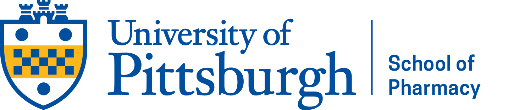 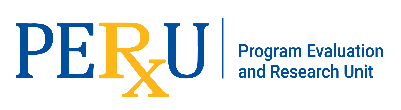 Session: Substance Use and Older AdultsDate and Time: 	TBDLocation:	Virtual Training (on Zoom)Target Audience: 	Physicians, Physician Assistants, Nurses, Nurse Practitioners, Pharmacists, Pharmacy Techs, Psychologists, Social Workers, Peer Specialists, Case Managers, License Professional Counselors, and Public HealthProgram Overview: 	This activity will provide healthcare professionals information regarding the impact of substance use on patients age 50 and over. The training focuses on the changing face of older Americans, the impact of various drugs and alcohol on older adults, the difficulties with applying the diagnostic criteria from DSM-5 due to age-related issues, Risk and Protective Factors for Substance Use in Aging, and Create an Environment Responsive to Older Adults. By the conclusion of the training, attendees should be able to do the following:Review the prevalence of substance use disorder (SUD), opioid use disorder (OUD), and alcohol use disorder (AUD) among older adultsRecognize risk factors associated with SUD among older adultsIdentify common co-occurring SUD and mental health conditions among older adultsDiscuss screening, diagnosing, and treating SUD for older adultsIdentify barriers to treatment for older adults with SUDExplain risk and protective factors for older adultsPresenter Information: University of Pittsburgh School of Pharmacy Program Evaluation and Research Unit (PERU)TimeTopicPresenter(s)5 minutesWelcome, Introductions, & Training OverviewPERU20 minutesPrevalence of Co-Occurring Disorders for Older AdultsPERU20 minutesDiagnostic ChallengesPERU30 minutesRisk and Protective Factors for Substance Use in AgingPERU30 minutesDevelopment Issues of AgingPERU15 minutesCreate an Environment Responsive to Older AdultsPERU10 minutesQuestions/DiscussionPERU